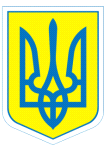 НАКАЗ17.04.2018		       		       м. Харків                 		  	 № 77     Про відвідуваннясупермаркету «Дігма»               На виконання програми з соціально-побутового орієнтування  для учнів 7 класу, з метою  формування соціальних навичок  дітей з особливими освітніми потребами, відповідно до   Положення про організацію роботи з охорони праці  та безпеки життєдіяльності учасників освітнього процесу в установах і закладах освіти, затвердженого наказом  Міністерства освіти і науки України від 26.12.2017 № 1669, зареєстрованим у Міністерстві юстиції України 23.01.2018 за № 100/31552НАКАЗУЮ:1. Направити  17.04. 2018  до супермаркету  «Дігма» учнів:    7-А клас – 9 учнів, 7-Б клас – 5 учнів та 2 супроводжуючих.                    2. Призначити відповідальними за життя та здоров’я учнів  Оборіну М.І., вчителя соціально-побутового орієнтування, Клименко Н.М.,  вихователя 7-А класу.3.  Педагогам Оборіній М.І., Клименко Н.М. провести з учнями інструктаж з правил безпеки життєдіяльності (інструкція з безпечного перевезення учнів  у громадському транспорті № 64- БЖ; під час екскурсій     № 3-БЖ, під час групових поїздок № 66-БЖ,  попередження дорожньо-транспортних пригод     № 27-БЖ) та зробити відповідні записи в Журналі інструктажів.                                      4. Контроль за виконанням даного наказу  покласти на заступника директора з виховної роботи. Коваленко Г.І.Директор                    Л.О.Мельнікова Коваленко,3-70-30-63З наказом ознайомлені:         Н.М.Клименко                                                              Г.І.Коваленко                                                              М.І.Оборіна